แบบฟอร์มการจัดการเรียนการสอนลักษณะพิเศษ  (ประกอบการส่ง มคอ.3)ประจำภาคเรียนที่....1........  ปีการศึกษา.....๒๕๖๖................... เกณฑ์การคิดภาระงาน  :  คิดเฉพาะภาระงานสอนภาคปกติ (Full Time)โดยมีภาระงานชั่วโมงปฏิบัติไม่เกิน 8 ชั่วโมง/ภาคเรียน  จำนวน 1 รายวิชาเพื่อรายงานผลการปฏิบัติงานประจำปี ใช้ระบุในประเมินคุณภาพหลักสูตร และการจัดการความรู้เพื่อหาแนวปฏิบัติที่ดี  1. อาจารย์ผู้สอน      ชื่อ-สกุลผู้สอน......…อภิรัตน์ดา ทองแกมแก้ว.……………………………………  สัดส่วนที่รับผิดชอบสอน  ………1..………..……..…..     √   ผู้สอนหลัก                           ผู้สอนร่วม      ชื่อ-สกุลผู้สอนหลัก / ผู้สอนร่วม………อภิรัตน์ดา ทองแกมแก้ว..………………………..………………………………………………  2. รายละเอียดการสอนในวิชาที่มีการสอนลักษณะพิเศษ        รหัสวิชา....0332222.....................................  ชื่อวิชา…..การพัฒนาหลักสูตรการศึกษาปฐมวัย.................................      จำนวนหน่วยกิต...3..(...๒..-๒.-...๕.....)    จำนวนกลุ่มที่สอน......2.................  รวมจำนวนนิสิตที่สอน.......60..................คน        สัปดาห์ที่จัดการเรียนการสอนลักษณะพิเศษใน มคอ.3  สัปดาห์ที่…6-8 และ 15-16………  รวม…5………...สัปดาห์   รวม..…20……ชั่วโมง    3. ผู้ประสานงานประจำรายวิชา      ชื่อ-สกุลผู้ประสานงานประจำรายวิชา.....…………………………..………………………..…………………………………………………………………    4. ระดับการศึกษา       √  ระดับปริญญาตรี            หมวดวิชาชีพครูบังคับ         หมวดวิชาชีพครูเลือก       √   หมวดวิชาเฉพาะ (วิชาเอก)            หมวดวิชาศึกษาทั่วไป          หมวดวิชาเลือกเสรี           อื่นๆ (ระบุ)…….…………..……………………………..….……………        ระดับประกาศนียบัตรบัณฑิต            หมวดวิชาชีพครู                อื่นๆ (ระบุ)……………………………………………………………………………………..………………………       ระดับบัณฑิตศึกษา            หมวดวิชาพื้นฐานทางการศึกษาและวิจัย                        หมวดวิชาเฉพาะ (วิชาเอก)             หมวดวิชาชีพครู                                                     อื่นๆ (ระบุ) ….……..……………………..…..…………………..………  5.  ลักษณะการสอนแบบพิเศษ            การเรียนรู้โดยใช้ปัญหาเป็นฐาน (Problem-Based Learning : PBL)          √   การเรียนรู้เชิงรุก (Active Learning)                การสอนโดยใช้วิจัยเป็นฐาน  (Research-Based Learning)          √ การสอนโดยใช้สื่อ/เทคโนโลยีเป็นฐาน  (Technology-Based Learning)            การเรียนในชุมชนหรือใช้ชุมชนเป็นฐาน (Community-Based Learning)            อื่นๆ (ระบุ) ….……..……..…………………..…………………………………………………………………………….……………………………………….  6.  กิจกรรม  วิธีการวัดและประเมินผล  และสื่อการจัดการเรียนรู้          √   มี   ระบุ....ศึกษาวีดีโอ สารสนเทศระบบคอมพิวเตอร์ ฝึกตัดต่อวีดีโอการสอนและนำเสนอ  การใช้คำถามและกิจกรรมกลุ่ม .ประเมินแบบมีส่วนร่วม                                         ไม่มี                                                                                                                                                           ลงชื่อ.....................อภิรัตน์ดา...........ทองแกมแก้ว................                                                                                        (...............................................................................)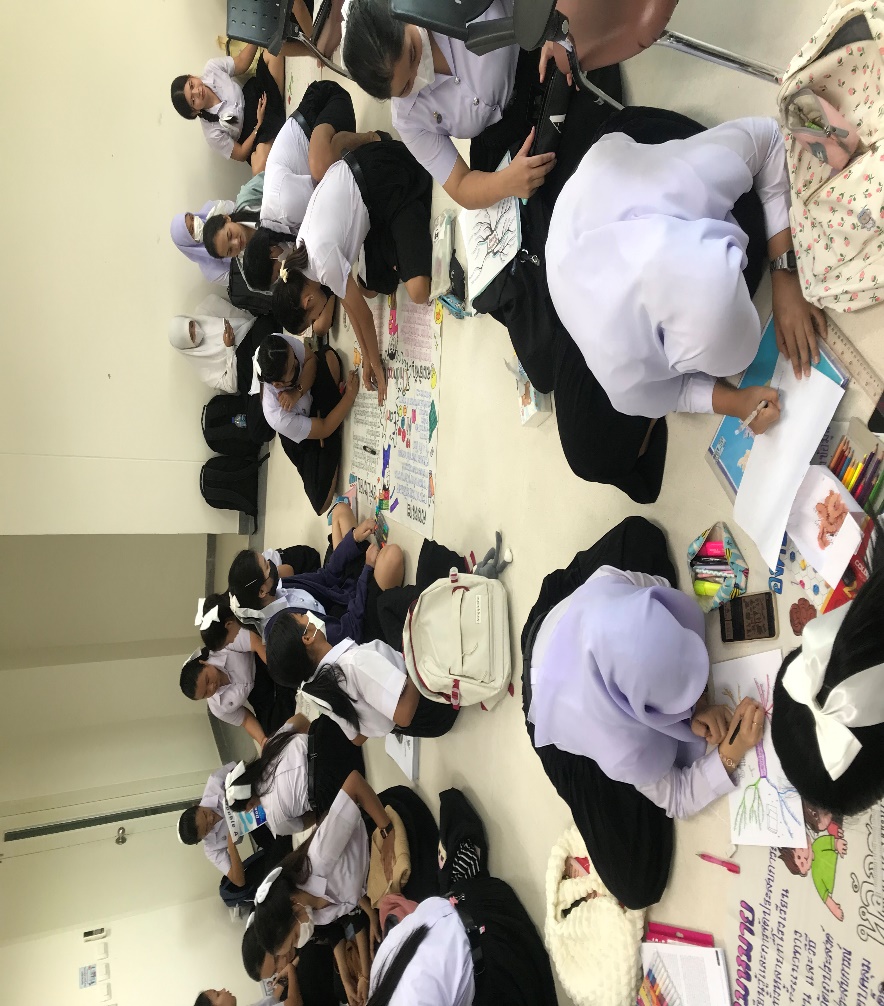 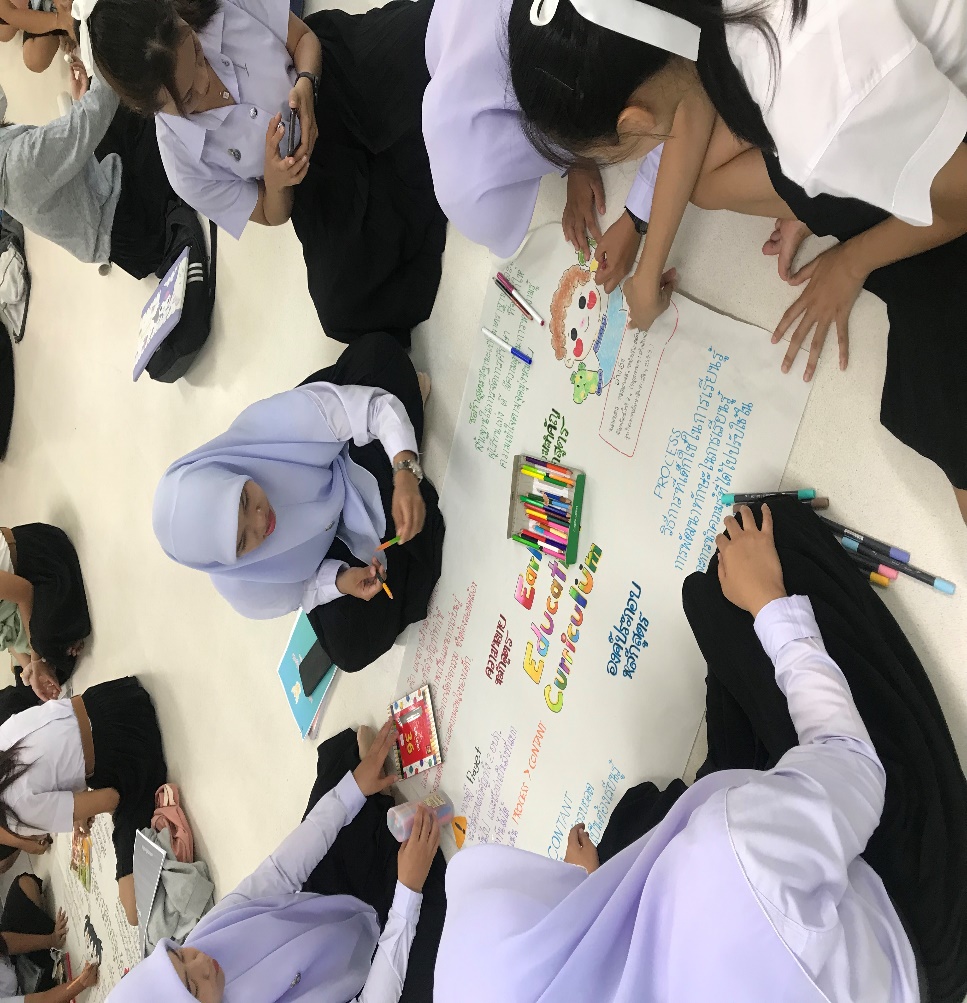 